NOMBRE:_______________________________ FECHA: _____/____/____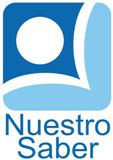 MAESTRO(A):______________________ GRADO:_____ GRUPO:________ESCUELA:____________________________________________________BarbaraA Barbara le encantan los días de lluvia. Esos días, cambia los zapatos por sus botas de agua azules, sabiendo que cuando escampe podrá meterse sin temor a que su madre pelee con ella.También le gusta mucho, los días que nieva, hacer bolas con la nieve que se ha acumulado en los carros. Son supe divertidas, la nieve molesta porque esta fría, pero no hace daño. Y unos y otros se persiguen lanzándose bolas, demostrándose quien tiene mayor puntería.Preguntas¿Qué días le gusta a Barbara?R:Los días nublados		c- Los días soleadosLos días de lluvia		d- Los días de nieve¿Qué hace esos días?R:¿Por qué cambia sus zapatos?R:Por sus sandalias			c- Por sus zapatos negrosPor sus zapatos deportivos	d- Por sus botas de agua azules¿La mama de Barbara peleara por meterse en los charcos?R:¿Cuál otro día le gusta?R:¿Qué le gusta hacer en los días que nieva?R:¿Cómo son esos días?R:¿Qué hacen con las bolas de nieve?R:¿Qué se demuestran?R: